        К а с с и р---------------------(линия отреза)------------------------------------------------------------------------------------------------------------------------------------------------( линия отреза)-----------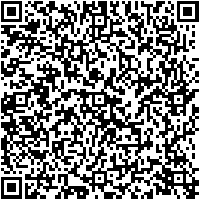 Форма № ПД-4ИзвещениеОБЩЕРОСС. ОБЩ. ОРГ. «РОСС. АССОЦ. СПЕЦ. ФУНКЦ. ДИАГН.»  (РАСФД)(наименование получателя платежа)7702268019 / 770201001                           № 40703810738090107553(ИНН/КПП получателя платежа)                     (номер счета получателя платежа)в Мещанском отд. № 7811 / 0706 г. Москва                              БИК  044525225(наименование банка получателя платежа)Номер кор/сч. банка получателя платежа           к/с  № 30101810400000000225Членские взносы за 2024г. (взнос для новых членов) ____________________________(наименование платежа)             (номер лицевого счета (код)  плательщика)Ф.И.О. плательщикаАдрес  плательщикаСумма платежа:_1500_     руб.00_коп.           Сумма платы за усл: _______ руб.___коп.Итого:   _______        руб.___коп.                          «____»________________  200___г. С условиями приема указанной в платежном документе суммы, в т.ч. с суммой взимаемой платы за услуги банка, ознакомлен и согласен.                                                                                                             Плательщик (подпись)_________________           КассирОБЩЕРОСС. ОБЩ. ОРГ. «РОСС. АССОЦ. СПЕЦ. ФУНКЦ. ДИАГН.» (РАСФД)(наименование получателя платежа)7702268019 / 770201001                           № 40703810738090107553(ИНН/КПП получателя платежа)             (номер счета получателя платежа)в Мещанском отд. № 7811 / 0706 г. Москва                              БИК  044525225(наименование банка получателя платежа)Номер кор/сч. банка получателя платежа           к/с  № 30101810400000000225Членские взносы за 2024г. (взнос для новых членов) ____________________________(наименование платежа)             (номер лицевого счета (код)  плательщика)Ф.И.О. плательщика_________________________________________________________Адрес  плательщика        КвитанцияСумма платежа: _1500     руб.00_коп.           Сумма платы за усл: _______ руб.___коп.Итого:   _______        руб.___коп.                          «____»________________  200___г. С условиями приема указанной в платежном документе суммы, в т.ч. с суммой взимаемой платы за услуги банка, ознакомлен и согласен.                                                                                                            Плательщик (подпись)_________________